Bulletin for Friday, February 16, 2018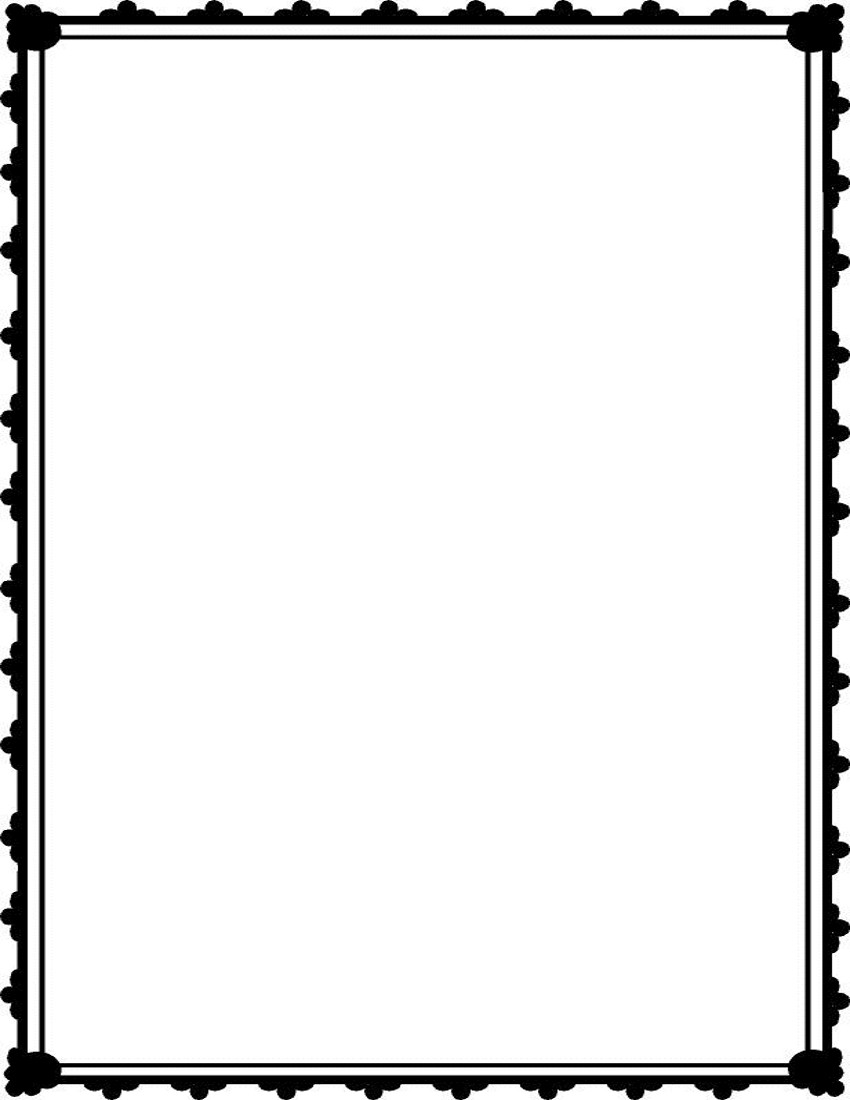 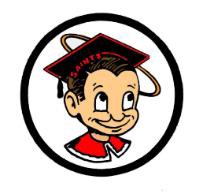 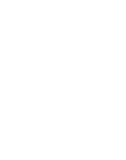 GENERALSadie Hawkin's Valentines dance is this Saturday night in the SMHS cafeteria from 7:30 p.m.-10:00 p.m! Come dance to the dj with your friends and/or your date! We will have some refreshments for sale. The junior class is happy to see you there! All grades welcome.Attention All OTCR Students:  Please report to room 235 at Lunch or After School on a daily basis until you have completed all of your OTCR courses. Failure to do so may affect your Graduation status.The Navy will be doing a presentation on NROTC, Navy Warrior Challenge Program, Navy Reserves and possible college payment solutions on February 20th.  They will be in the College and Career Center during 4th period through lunch.  Come by so that they may answer any questions you may have about the Navy.CLUBSPIZZA! PIZZA! PIZZA! We all love pizza.  Come out and support the Santa Maria High BSU in their Blaze Pizza Fundraiser.  Thursday, February 22nd at Blaze Pizza from 5:00 p.m.-10:00 p.m.  Make a purchase and show the flyer (available from a BSU member, the Career Center or on Social media).  Enjoy your pizza and show your support! The Alpine club will meet on Tuesday at lunch and Mrs. Hennings room.AVID class of 2018 will be selling fruit cups TODAY after school for only $3 dollars.  Students and Staff, Key Club is sponsoring their annual blood drive on Thursday, March 8th.  If you are interested in donating blood please see Mrs. Lombardi-Hyder in room 355 or any Key Club member.Reminder, CSF applications are due TODAY in room 621.The Close-Up Washington DC, club will meet at lunch on Wednesday in room 640. Please bring receipts from the jog-a-thon.Club SOMOS is having a coat drive for the homeless.  We are collecting used clothing such as jackets, sweaters, scarves and anything that can keep a person warm.  We are even collecting new socks!  Please drop off items in the math hall to rooms 351 or 359.  Last day of collection will be Friday, February 23rd.SPORTSCongrats to the boys’ varsity basketball team for their BIG CIF playoff win vs Rio Hondo Prep 72 to 56. Attention Saints, come on out to the Wilson gym this Friday night at 7:00 p.m. vs Providence of Burbank for a 2nd round playoff game. Tickets for students are $5 with their school ID. Wear something Red!  Go Saints!Attention, boys or girls who are interested in swimming, show up to the pool on TODAY at 3:10 p.m. and see Coach Vargas.Attention, all boys interested in playing volleyball this spring: Tryouts.  If you do not have your physical competed already, you need to do so before you may try out. If you have any questions, please contact Coach Dustin Astrosky.			   Santa Maria High School - Go, Saints!